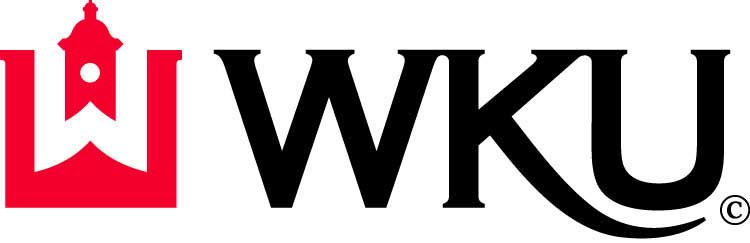 Educational Leadership Doctoral Program 2018-20 Schedule of Course Offerings (Revised 6/19/2018)†This course is a prerequisite to EDLD 722, but does NOT count toward the doctoral program.  It is offered as a semester or “on-demand” course.Note to Students:  Courses listed by each specialization are designed specifically for that specialization—they may/may not be suitable as electives for other specializations.  Please confer with your program specialization advisor or dissertation chair to determine their suitability with your program.  Additionally, courses above are those specifically offered for the EDD program; please check with your program specialization advisor or dissertation chair about other 500-700 level course offerings that may serve as suitable electives.COURSE NAMESCoreEDLD 702:  Educational Leadership Doctoral Program OrientationEDLD 710:  Leadership Theories and EthicsEDLD 712:  Research Methods and Design for Educational LeadersEDLD 720:  Individual and Group Issues in LeadershipEDLD 722:  Measurement and Survey Methods for Educational LeadersEDLD 730:  Leading the OrganizationEDLD 732:  Program Evaluation for Educational LeadersOrganizational LeadershipBA 751:  Strategic LeadershipBA 752:  Leading Innovation, Creativity, and ChangeBA 753:  Current Topics in Organizational BehaviorP-12 Administrative LeadershipEDAD 706:  Educational Leadership and Reform EDAD 707:  Educational Leadership Policies and PoliticsEDAD 708:  Administration of Fiscal Resources in Districts and SystemsEDAD 710:  School Leadership and Technology Planning for School Improvement EDAD 734:  School Accountability and Teacher EvaluationPostsecondary LeadershipEDFN 675:  Higher Education in AmericaEDFN 685:  Issues in Higher EducationEDFN 724:  Leadership in Community and Technical CollegesEDFN 728:  Postsecondary Economics and FinanceTeacher LeadershipEDU 701:  Teacher Leadership and Assessment IEDU 702:  Teacher Leadership and Assessment IIIED 703:  Equity Pedagogy and Issues of DiversityIED 704:  Leadership and the Ethics of TeachingAll SpecializationsCOMM 721:  Organization Communication for LeadersCOMM 731: Global Communication for LeadersCOMM 741:  Leadership and Social TrendsCOMM 751:  Strategic Communication EDFN 501:  Educational StatisticsEDFN 603:  Qualitative Research in EducationEDFN 703:  Field Methods in Qualitative ResearchEDFN 726:  Change Theory and PracticeEDFN 740:  Intermediate StatisticsEDFN 744:  Advanced Research MethodsEDLD 794:  Educational Leadership SeminarEDLD 795:  Advanced Topics in Educational LeadershipEDLD 796:  International Aspects of Educational LeadershipEDLD 797:  Dissertation SeminarEDLD 798:  Educational Leadership Doctoral Program InternshipEDLD 799:  Dissertation ResearchEDLD 800:  Maintain MatriculationLME 737:  Educational Technology LeadershipFall 2018Spring 2019Summer 2019Fall 2019Spring 2020Summer 2020COREOrientationEDLD 702EDLD 702EDLD 702EDLD 702CORELeadershipEDLD 720EDLD 730EDLD 710EDLD 720EDLD 710EDLD 730EDLD 720EDLD 730EDLD 710EDLD 720EDLD 710EDLD 730COREResearchEDLD 712EDLD 732EDLD 722EDLD 732EDLD 712EDLD 722EDLD 712EDLD 732EDLD 722EDLD 732EDLD 712EDLD 722SPECIALIZATIONOrganizational LeadershipBA 751BA 752BA 753BA 751BA 752BA 753SPECIALIZATIONP-12 Administrative LeadershipEDAD 734EDAD 707EDAD 734SPECIALIZATIONPostsecondary LeadershipEDFN 685EDFN 675EDFN 728 EDFN 685EDFN 675EDFN 728 SPECIALIZATIONTeacher LeadershipIED 703IED 704EDU 701IED 703IED 704EDU 702SPECIALIZATIONALLEDFN 501†EDFN 703 EDFN 740EDFN 744EDLD 797LME 737EDFN 744EDLD 795 EDLD 797EDFN 603EDFN 726EDFN 744EDFN 501†EDFN 703 EDFN 740EDFN 744EDLD 797LME 737EDFN 501†EDFN 744EDLD 795 EDLD 797EDFN 603EDFN 726EDFN 744 Program Specialization Courses Students Must Include on their Program of Study Program Specialization Courses Students Must Include on their Program of Study Program Specialization Courses Students Must Include on their Program of Study Program Specialization Courses Students Must Include on their Program of StudyOrganizational LeadershipP-12 Administrative LeadershipPostsecondary LeadershipTeacher LeadershipBA 751BA 752EDAD 707EDFN 675EDFN 685None currently required